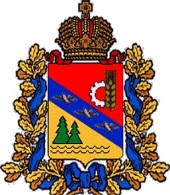 СОБРАНИЕ ДЕПУТАТОВКУЛЬБАКИНСКОГО СЕЛЬСОВЕТАГЛУШКОВСКОГО РАЙОНА КУРСКОЙ ОБЛАСТИ(третьего созыва)РЕШЕНИЕот «29» марта 2023 года № 129 «О проведении публичных слушаний по проекту решения Собрания депутатов Кульбакинского сельсовета Глушковского района «Об утверждении годового отчета об исполнении бюджета муниципального образования«Кульбакинский  сельсовет» Глушковского района  за 2022 год.»                 Собрание депутатов Кульбакинского сельсовета Глушковского района  РЕШИЛО:Утвердить прилагаемый Временный порядок проведения публичных слушаний по проекту решения Собрания депутатов Кульбакинского сельсовета Глушковского района «Об утверждении годового отчета об  исполнении бюджета муниципального образования «Кульбакинский сельсовет» Глушковского района Курской области за 2022 год».    Обнародовать Временный порядок проведения публичных слушаний по проекту решения Собрания депутатов Кульбакинского  сельсовета Глушковского района «Об утверждении годового отчета об  исполнении бюджета муниципального образования «Кульбакинский сельсовет» Глушковского района Курской области за 2022 год» на трех информационных стендах, расположенных: 1-й- здание Администрации Кульбакинского сельсовета Глушковского района.    2-й –здание ЦСДК в д. Елизаветовка   3-й - здание отделения почтовой связи в с. Сергеевка    3. Провести публичные слушания по проекту решения Собрания депутатов Кульбакинского сельсовета Глушковского района «Об утверждении годового отчета об  исполнении бюджета муниципального образования «Кульбакинский сельсовет» Глушковского района Курской области за 2022 год» 18 апреля 2023 года в 10-00 часов по адресу: Курская область, Глушковский район, село Кульбаки дом 322  Администрация Кульбакинского сельсовета.   4. Настоящее Решение обнародовать на указанных в п.2 информационных стендах. Председатель Собрания депутатов Кульбакинского сельсовета Глушковского района                                                Н.Н.Дегтярева Глава Кульбакинского сельсовета                                                               Глушковского района                                                 В.В.МинаковУтвержден                                                                                            решением Собрания депутатов                                                                                                Кульбакинского сельсовета                                                                                                Глушковского района                                                                                                от 29.03.2023 г №  129Временный порядокпроведения публичных слушаний по проекту решения Собрания депутатов Кульбакинского  сельсовета Глушковского района «Об утверждении годового отчета об  исполнении бюджета муниципального образования «Кульбакинский сельсовет» Глушковского района  за 2022 год».Настоящий Порядок разработан в соответствии с Федеральным законом «Об общих принципах организации  местного самоуправления в Российской Федерации» и регулирует опросы проведения публичных слушаний по проекту решения Собрания депутатов Кульбакинского  сельсовета Глушковского района «Об утверждении годового отчета об  исполнении бюджета муниципального образования «Кульбакинский сельсовет» Глушковского района  за 2022 год».2. Публичные слушания по проекту решения Собрания депутатов Кульбакинского  сельсовета Глушковского района «Об утверждении годового отчета об  исполнении бюджета муниципального образования «Кульбакинский сельсовет» Глушковского района  за 2022 год», являются одним из способов непосредственного участия граждан в осуществлении местного самоуправления.          Обсуждение проекта решения Собрания депутатов Кульбакинского  сельсовета Глушковского района «Об утверждении годового отчета об  исполнении бюджета муниципального образования «Кульбакинский сельсовет» Глушковского района за 2022 год». на публичных слушаниях призвано на основе широкой гласности, сопоставления и изучения различных мнений способствовать выработке конструктивных предложений по проекту решения  Собрания депутатов Кульбакинского  сельсовета Глушковского района «Об утверждении годового отчета об  исполнении бюджета муниципального образования «Кульбакинский сельсовет» Глушковского района за 2022 год».         4. Решение о проведении публичных слушаний, включающее информацию о месте и времени проведения публичных слушаний, принимает Собрание депутатов Кульбакинского сельсовета Глушковского района. Данное решение подлежит обнародованию на информационных стендах, расположенных: 1-й- здание Администрации Кульбакинского сельсовета Глушковского района,  2-й - здание центрального сельского Дома культуры в д. Елизаветовка, 3-й – здание отделения почтовой связи в с. Сергеевка.         4. В публичных слушаниях могут принимать участие все желающие граждане, постоянно проживающие на территории Кульбакинского  сельсовета.    5. Председательствующим на публичных слушаниях является председатель Собрания депутатов Кульбакинского  сельсовета Глушковского района, либо председатель комиссии по обсуждению проекта решения Собрания депутатов Кульбакинского  сельсовета Глушковского района «Об утверждении годового отчета об  исполнении бюджета муниципального образования «Кульбакинский сельсовет» Глушковского района за 2022 год». приему и учету предложений по нему/далее- комиссия/.            Председательствующий ведет публичные слушания и следит за порядком обсуждения вопросов повестки публичных слушаний. В ходе публичных слушаний ведется протокол.           6. Публичные слушания начинаются кратким вступительным словом председательствующего, который информирует собравшихся о существе  обсуждаемого вопроса, порядке проведения публичных слушаний и определении их регламента. Затем слово предоставляется членам комиссии, после чего следует обсуждение вопросов участников слушаний, которые могут быть заданы как в устной, так и в письменной формах.       7. По результатам публичных слушаний принимаются рекомендации по проекту решения Собрания депутатов Кульбакинского  сельсовета Глушковского района «Об утверждении годового отчета об  исполнении бюджета муниципального образования «Кульбакинский сельсовет» Глушковского района за 2022 год».          Рекомендации считаются принятыми, если за них проголосовало более половины присутствующих на публичных слушаниях граждан.          8. Протокол публичных слушаний вместе с принятыми на них рекомендациями направляется Собранию депутатов Кульбакинского сельсовета Глушковского района и обнародуется на информационных стендах ,указанных в п.3.          9. Подготовка и проведение публичных слушаний, подготовка всех информационных материалов возлагается на председателя Собрания депутатов Кульбакинского  сельсовета Глушковского района.П Р О Т О К О Л  проведения публичных слушаний по  проекту  решения Собрания депутатов Кульбакинского сельсовета Глушковского района«Об утверждении годового отчета об  исполнении бюджета муниципального образования «Кульбакинский сельсовет» Глушковского района  за 2022 год».18.04.2023г.                                                                                                  с. КульбакиМесто и время проведения публичных слушаний: Глушковский район, с. Кульбаки, дом 322, Администрация Кульбакинского сельсовета 10 час.00мин., 18.04.2023г.Присутствовало: 18чел.Председательствующий:  Глава Кульбакинского сельсовета Глушковского района  Минаков В.В.Секретарь публичных слушаний:  Тяжкороб Е.П.         По проекту решения Собрания депутатов Кульбакинского сельсовета  «Об утверждении годового отчета об  исполнении бюджета муниципального образования «Кульбакинский сельсовет» Глушковского района за 2022 год».(далее – проект решения) с докладом выступила  начальник финансового отдела Администрации Кульбакинского сельского поселения  Бардакова И.В.      В ходе обсуждения проекта решения замечаний и предложений не поступило.      Большинством голосов присутствующих «За»- 18 чел,  «Против»- нет,«Воздержалось»- нет)       Рекомендовано принять проект решения Собрания депутатов Кульбакинского сельсовета «Об утверждении годового отчета об  исполнении бюджета муниципального образования «Кульбакинский сельсовет» Глушковского района за 2022 год». на заседании Собрания депутатов Кульбакинского сельсовета Глушковского района  без замечаний и предложений.  Председательствующий:   Глава   Кульбакинского сельсовета                                В.В.Минаков                                            Секретарь публичных слушаний                        Е.П.Тяжкороб                                                ЗАКЛЮЧЕНИЕо результатах публичных слушаний по  проекту  решения Собрания депутатов Кульбакинского сельсовета Глушковского района «Об утверждении годового отчета об  исполнении бюджета муниципального образования «Кульбакинский сельсовет» Глушковского района за 2022 год».18 апреля 2023 года  с. Кульбаки                                                                  	 Главой Кульбакинского сельсовета Глушковского района был внесен на рассмотрение Собрания депутатов Кульбакинского сельсовета проект Решение Собрания депутатов Кульбакинского сельсовета «Об утверждении годового отчета об  исполнении бюджета муниципального образования «Кульбакинский сельсовет» Глушковского района за 2022 год».	29 марта 2023 года внесенный проект  был одобрен единогласно на заседании Собрания депутатов Кульбакинского сельсовета Глушковского района (Решение от 29.03.2023 г. № 128).	29 марта 2023 года был издан и размещен на информационных стендах в каждом населенном пункте, входящем в состав Кульбакинского сельского поселения, информационный бюллетень Кульбакинского сельского поселения, в котором был опубликован одобренный проект бюджета.	В соответствии с Решением Собрания депутатов Кульбакинского сельсовета Глушковского района от 29 марта 2023 года № 128 «О проекте бюджета муниципального образования «Кульбакинский сельсовет» Глушковского района Курской области  на 2023 год и на плановый период 2024 и 2025 годы» публичные слушания по проекту бюджета были назначены на 18 апреля 2023 года  в 10-00 часов в помещении Администрации Кульбакинского сельсовета в с. Кульбаки,  дом 322, Глушковского района Курской области.	На публичных слушаниях присутствовали: 18 человека.	Председательствовал: Глава Кульбакинского сельсовета Глушковского района – Минаков В.В.	Секретарем публичных слушаний была определена: Тяжкороб Е.П.	По проекту бюджета с докладом выступила начальник финансового отдела Администрации Кульбакинского сельсовета  Бардакова Ирина Валентиновна.	В ходе обсуждения проекта бюджета с участием жителей замечаний и предложений по предложенному проекту бюджета не поступило.	По итогам публичных слушаний было принято решение – рекомендовать Собранию депутатов Кульбакинского сельсовета Глушковского района рассмотреть 29 апреля 2023 года на своем заседании вопрос «Об утверждении годового отчета об  исполнении бюджета муниципального образования «Кульбакинский сельсовет» Глушковского района за 2022 год».	Протокол проведения публичных слушаний по проекту бюджета от 18 апреля 2023 года прилагается.Глава Кульбакинского сельсоветаГлушковского района                                        В.В.Минаков